Ofício no 184/2019 – GabineteEm 27 de junho de 2019.Assunto: VTN -  Instrução Normativa RFB nº1877 de 14 de março de 2019A Receita Federal do BrasilEm cumprimento ao disposto na Instrução Normativa RFB nº 1877 de 14 de março de 2019, enviamos abaixo as informações sobre o valor da terra nua – VTN do município de Caldas – MG, para o ano de 2019.Os dados sobre o levantamento sã os descritos a seguir:- Responsável pelo levantamento: Engenheiro Carlos Herminio de Souza CPF:287.275.926-34 e CREA 27241/D- Descrição simplificada da metodologia: Pesquisa entre os representantes do setor agrícola do município de Caldas.- período de realização da coleta de dados: janeiro a junho do correnteOs dados levantados foram ratificados em reunião realizada no dia 25 de junho de 2019, pela Comissão, composta por representantes do setor agrícola e representantes da administração, abaixo relacionados.Os documentos que comprovam a presente declaração encontra-se em anexo.Atenciosamente, 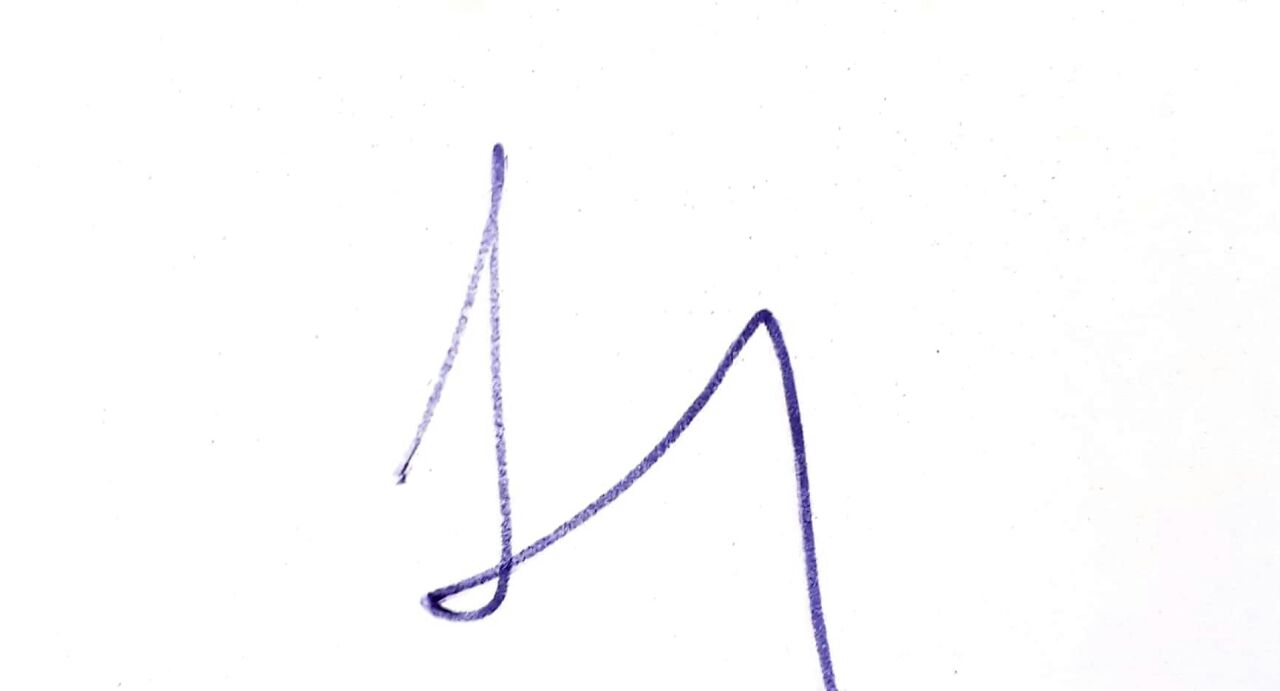 Alexsandro Conceição QueirozPrefeito MunicipalAnoLavoura Aptidão BoaLavoura Aptidão RegularLavoura Aptidão RestritaPastagem PlantadaSilvicultura ou Pastagem NaturalPreservação da Fauna ou FloraR$20.661,1514.462,8010.330,578.264,466.198,354.958,67NomeÓrgãoCPFCristiano Guimarães BorgesCOOCAL152.687.486-53Deny Alves AlvarengaEmater-MG606.074.086-34Emerson JunqueiraCâmara Municipal de Caldas044.033.146-35José Cândido Marcondes NetoCMDRS de Caldas729.195.236-00José Roberto FonsecaSindicato dos Prod. Rurais Caldas505.614.806-72Roberto KozukiSec. Mun. De Agricultura e Pecuária926.697.608-30Wladimir Ferreira da SilvaAprocaldas730.344.606-00Carlos Heminio de SouzaSec. Mun. De Obras287.275.926-34